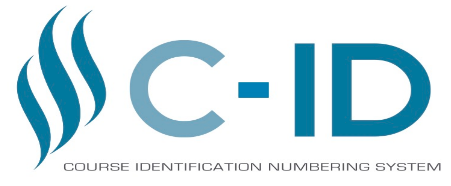 DESCRIPTORDiscipline: (ARTH) Art HistorySub-discipline:Sub-discipline:Sub-discipline:General Course Title:Survey of Western Art from Renaissance to ContemporaryGeneral Course Title:Survey of Western Art from Renaissance to ContemporaryGeneral Course Title:Survey of Western Art from Renaissance to ContemporaryMin. Units3General Course Description:This course provides an overview of art and architecture from the Renaissance to the Contemporary period.General Course Description:This course provides an overview of art and architecture from the Renaissance to the Contemporary period.General Course Description:This course provides an overview of art and architecture from the Renaissance to the Contemporary period.General Course Description:This course provides an overview of art and architecture from the Renaissance to the Contemporary period.Number: 120Suffix:  Suffix:  Suffix:  Required Prerequisites: NONERequired Prerequisites: NONERequired Prerequisites: NONERequired Prerequisites: NONERequired Co-Requisites: NoneRequired Co-Requisites: NoneRequired Co-Requisites: NoneRequired Co-Requisites: NoneAdvisories/Recommended Preparation  Completion of or concurrent enrollment in English Composition (C-ID ENGL 100)Advisories/Recommended Preparation  Completion of or concurrent enrollment in English Composition (C-ID ENGL 100)Advisories/Recommended Preparation  Completion of or concurrent enrollment in English Composition (C-ID ENGL 100)Advisories/Recommended Preparation  Completion of or concurrent enrollment in English Composition (C-ID ENGL 100)Course Content:This course covers the art and architecture of the following periods:1. Italian Renaissance and Mannerism2. 15th and 16th century art and architecture in Northern Europe3. Baroque and Rococo4. Neoclassicism, Romanticism, and Realism5. Major movements of the late 19th century including Impressionism and Post-Modernism6. Major movements of the 20th century, including Modernism and Post-Modernism7. Globalism in the 21st centuryLaboratory Activities:NONECourse Content:This course covers the art and architecture of the following periods:1. Italian Renaissance and Mannerism2. 15th and 16th century art and architecture in Northern Europe3. Baroque and Rococo4. Neoclassicism, Romanticism, and Realism5. Major movements of the late 19th century including Impressionism and Post-Modernism6. Major movements of the 20th century, including Modernism and Post-Modernism7. Globalism in the 21st centuryLaboratory Activities:NONECourse Content:This course covers the art and architecture of the following periods:1. Italian Renaissance and Mannerism2. 15th and 16th century art and architecture in Northern Europe3. Baroque and Rococo4. Neoclassicism, Romanticism, and Realism5. Major movements of the late 19th century including Impressionism and Post-Modernism6. Major movements of the 20th century, including Modernism and Post-Modernism7. Globalism in the 21st centuryLaboratory Activities:NONECourse Content:This course covers the art and architecture of the following periods:1. Italian Renaissance and Mannerism2. 15th and 16th century art and architecture in Northern Europe3. Baroque and Rococo4. Neoclassicism, Romanticism, and Realism5. Major movements of the late 19th century including Impressionism and Post-Modernism6. Major movements of the 20th century, including Modernism and Post-Modernism7. Globalism in the 21st centuryLaboratory Activities:NONECourse Objectives:At the conclusion of this course, the student should be able to:1. Identify, examine, and assess representative works of art and architecture from the Renaissance to the contemporary period employing appropriate art historical terminology2. Analyze, discuss, and differentiate works of art and architecture in terms of historical context and cultural values3. Analyze, discuss, and distinguish the roles of art, architecture, and the artist from the Renaissance to the contemporary period.Course Objectives:At the conclusion of this course, the student should be able to:1. Identify, examine, and assess representative works of art and architecture from the Renaissance to the contemporary period employing appropriate art historical terminology2. Analyze, discuss, and differentiate works of art and architecture in terms of historical context and cultural values3. Analyze, discuss, and distinguish the roles of art, architecture, and the artist from the Renaissance to the contemporary period.Course Objectives:At the conclusion of this course, the student should be able to:1. Identify, examine, and assess representative works of art and architecture from the Renaissance to the contemporary period employing appropriate art historical terminology2. Analyze, discuss, and differentiate works of art and architecture in terms of historical context and cultural values3. Analyze, discuss, and distinguish the roles of art, architecture, and the artist from the Renaissance to the contemporary period.Course Objectives:At the conclusion of this course, the student should be able to:1. Identify, examine, and assess representative works of art and architecture from the Renaissance to the contemporary period employing appropriate art historical terminology2. Analyze, discuss, and differentiate works of art and architecture in terms of historical context and cultural values3. Analyze, discuss, and distinguish the roles of art, architecture, and the artist from the Renaissance to the contemporary period.Methods of evaluation will include:1. Written essays and/or research projects2. Essay component on an examMethods of evaluation will include:1. Written essays and/or research projects2. Essay component on an examMethods of evaluation will include:1. Written essays and/or research projects2. Essay component on an examMethods of evaluation will include:1. Written essays and/or research projects2. Essay component on an examSample Textbooks and Recommended/Accessible OERTextbooksDeWitte, M., Shields, K., Larmann, R. Gateways to Art, 2018.Janson, H. W. History of Art.Kleiner, Fred S. Gardner’s Art Through the Ages: The Western Perspective.Stockstad, Marilyn. Art History.OERSmarthistory’s (Khan Academy) materials/books (available online and to print out for free)Smarthistory OER CommonsSmarthistory Reframing Art History (global perspectives) open accessGustlin and Gustlin. Libretexts, Introduction to Art History, A World Perspective of Art History, Part IISample Textbooks and Recommended/Accessible OERTextbooksDeWitte, M., Shields, K., Larmann, R. Gateways to Art, 2018.Janson, H. W. History of Art.Kleiner, Fred S. Gardner’s Art Through the Ages: The Western Perspective.Stockstad, Marilyn. Art History.OERSmarthistory’s (Khan Academy) materials/books (available online and to print out for free)Smarthistory OER CommonsSmarthistory Reframing Art History (global perspectives) open accessGustlin and Gustlin. Libretexts, Introduction to Art History, A World Perspective of Art History, Part IISample Textbooks and Recommended/Accessible OERTextbooksDeWitte, M., Shields, K., Larmann, R. Gateways to Art, 2018.Janson, H. W. History of Art.Kleiner, Fred S. Gardner’s Art Through the Ages: The Western Perspective.Stockstad, Marilyn. Art History.OERSmarthistory’s (Khan Academy) materials/books (available online and to print out for free)Smarthistory OER CommonsSmarthistory Reframing Art History (global perspectives) open accessGustlin and Gustlin. Libretexts, Introduction to Art History, A World Perspective of Art History, Part IISample Textbooks and Recommended/Accessible OERTextbooksDeWitte, M., Shields, K., Larmann, R. Gateways to Art, 2018.Janson, H. W. History of Art.Kleiner, Fred S. Gardner’s Art Through the Ages: The Western Perspective.Stockstad, Marilyn. Art History.OERSmarthistory’s (Khan Academy) materials/books (available online and to print out for free)Smarthistory OER CommonsSmarthistory Reframing Art History (global perspectives) open accessGustlin and Gustlin. Libretexts, Introduction to Art History, A World Perspective of Art History, Part IIFDRG Lead Signature:                                                                   Date:  FDRG Lead Signature:                                                                   Date:  FDRG Lead Signature:                                                                   Date:  FDRG Lead Signature:                                                                   Date:  [For Office Use Only]                                                             [For Office Use Only]                                                              Internal Tracking Number Internal Tracking Number